Методическая разработка урока английского языка«Объекты в городе»Автор Булыга Алла Геннадьевна, учитель английского языка ГБОУ СОШ №11 г. Кинеля Самарской областиГод создания 2017ПОЯСНИТЕЛЬНАЯ ЗАПИСКАВид разработки учебно-методическаяКласс 7Тема урока  Объекты в городеЦели урока закрепить знания о местах в городе, составлении маршрута передвиженияПланируемые образовательные результаты Предметные: закрепление лексического и грамматического материала по теме; употреблять языковой материал данной темы и изученных ранее тем в устной форме с использованием образца; развивать умения аудирования, чтения и говорения; использовать речевые «клише». Личностные: формировать ответственное отношение к учению, готовность и способность к саморазвитию и самообразованию; приобретать новые знания, умения, совершенствовать имеющиеся знания.Метапредметные: организовывать  учебное сотрудничество и совместную деятельность с учителем и сверстниками; оценивать правильность своих действий при работе в группах и парах, развивать фонематический слух (музыка); использовать речевые средства для решения коммуникативной задачи; договариваться и приходить к общему решению в совместной деятельности. По окончании закрепления материала ученики смогут: рассказывать о местах в городе, давать им характеристику; выстраивать маршрут передвижения, называть местоположение объекта; на слух определять местоположение объекта;составлять диалог-расспрос, диалог-запрос;Место урока в теме «Где ты живешь?» продолжает развитие и формирование умений и навыков в процессе учебной и практической деятельности, закрепление ранее усвоенных знаний и органически их связывает с новыми. Цели данного урока соответствуют теме и требованиям программы обучения английскому языку для учеников уровня 7 класса. Программные требования ученик должен уметь составлять короткое монологическое высказывание, составлять диалог, принимать участие в диалоге, адекватно реагировать на реплики собеседника. Ученик должен уметь обработать, проанализировать услышанную информацию и в зависимости от задания применить приобретенные знания (проложить собственный маршрут, употребляя знакомые клише, например).Программное содержание закрепление навыков говорения – составление предложений с использованием изученных слов и грамматических оборотов; побуждение давать определения объектам на основе имеющихся знаний; развитие навыков самостоятельно выполнять задания на сопоставление реплик диалога, составление нового диалога по модели; развитие умения самостоятельно или в паре прокладывать маршрут, применяя полученные знания с использованием необходимых клише; развитие умения отвечать на поставленные вопросы с опорой на карту, излагать содержание полученной из карты информации; совершенствование умений ориентироваться с аудиотексте, понимать информацию на слух и воспроизводить часть услышанного. Ценностные ориентиры развитие личности школьника, осознания его места в окружающем мире, воспитание ценностного отношения к окружающим объектам; освоение опыта, необходимого для осуществления различных видов деятельности на уроке английского языка;Основные понятия – объекты в городе (cinema, café, library, hospital, supermarket, museum, police station,  theatre, restaurant);Предлоги места (opposite, near, next to, in, between, in front of)команды-инструкции (turn left, turn right, go straight on, it’s on the left/right, cross the roadПлан изучения (закрепления) материала:Повторение лексики по теме «объекты  в городе» (a cinema, a school, a theatre, a supermarket, etc)Закрепление грамматического порядка слов в обороте there is/there areПовторение клише-указаний направления (turn left, go straight on, etc)Закрепление умения давать краткие ответы на вопросы с оборотом there is\there areЗакрепление коммуникативных навыков (составление маршрута)Проверка понимания закрепления материала в форме аудированияЗакрепление материала с применением всех изученных знанийТип урока урок-закрепление;Форма урока урок-игра, урок-квест, урок-диалог;Технология обучения технология проблемного обучения, коллективного взаимодействия, игровая технология;Оборудование (оснащение) урока мультимедийный проектор, раздаточные материалы (карточки с заданиями, карты), индивидуальные раздаточные материалы;Методы оценки игровые (в процессе выполнения заданий происходит предварительная оценка); метод наблюдения;Форма оценки – итоговое оценивание (суммирование);Показатели планируемых образовательных результатов  контрольно-оценочная самостоятельность, готовность действовать с другими, готовность к координации;Подготовка к уроку настройка оборудования, обеспечение каждого ученика раздаточными материалами;Домашнее задание дифференцированное в зависимости от степени освоения материала ex.1,3(a), p. 33 – задание легкого/среднего уровняex.1, 3(a), 4, p. 33 – задание для продвинутого уровня.ТЕХНОЛОГИЧЕСКАЯ КАРТА ХОДА УРОКАСПИСОК ЛИТЕРАТУРЫАсмолов А.Г., Формирование универсальных учебных действий в основной школе: от действия к мысли. - М.: Просвещение, 2011.Гальперин П.Я., Запорожец Л.В., Эльконин ДБ. Проблемы формирования знаний и умений у школьников и новые методы обучения в школе // Вопр.психологии.-1963.- Ш. - С.15-17.Зимняя И.А. Проектная методика обучения английскому языку // Иностр.яз. в школе, 1991Ш. - С.9-15.Комарова Ю.А. Учебник «Английский язык» 7 класс / Ю.А. Комарова, И.В. Ларионова, К. Гренджер  – М.: ООО «Русское слово – учебник, Макмиллан», 2012. - 152 с. Комарова Ю.А.Книга для учителя к учебнику Ю.А. Комаровой, И.В. Ларионовой, К. Гренджера «Английский язык» 7 класс / Ю.А. Комарова, И.В. Ларионова, М. Кондро. – М.: ООО «Русское слово – учебник», 2012. – 216 с.Петерсон Л.Г.   Механизмы формирования универсальных учебных действий на основе дидактической системы деятельностного метода обучения "Школа 2000..." / Л. Г. Петерсон// Муниципальное образование: инновации и эксперимент. - 2011. - № 3. - С. 17-23. – Библиогр. - с. 23.Рабочая программа к учебнику Ю.А. Комаровой, И.В. Ларионовой и др. «Английский язык» 5-9 классы; автор-сост. И.В. Ларионова – М.:ООО «Русское слово – учебник», 2012. - 56 с. ПриложенияПриложение 1Turn right                           повернитеналевоGo straight on                     яищу…Cross the road                    туда/втусторонуIt’s on the right                   идитепрямоTurnleft…                           поверните направоIt’snextto..                         это  напротив …I’m looking for..                перейдите дорогуThat way                           эторядомс…It’s opposite …                 этосправаПриложение 2Hello! Can you help me?…I’m looking for the theatre.…What’s then?…I see. Thank you very much! …Приложение 31. Where is a cafe??2. How many libraries are there?3. Is there a school?4. Where is a supermarket?5.  Are there any parks?Приложение 4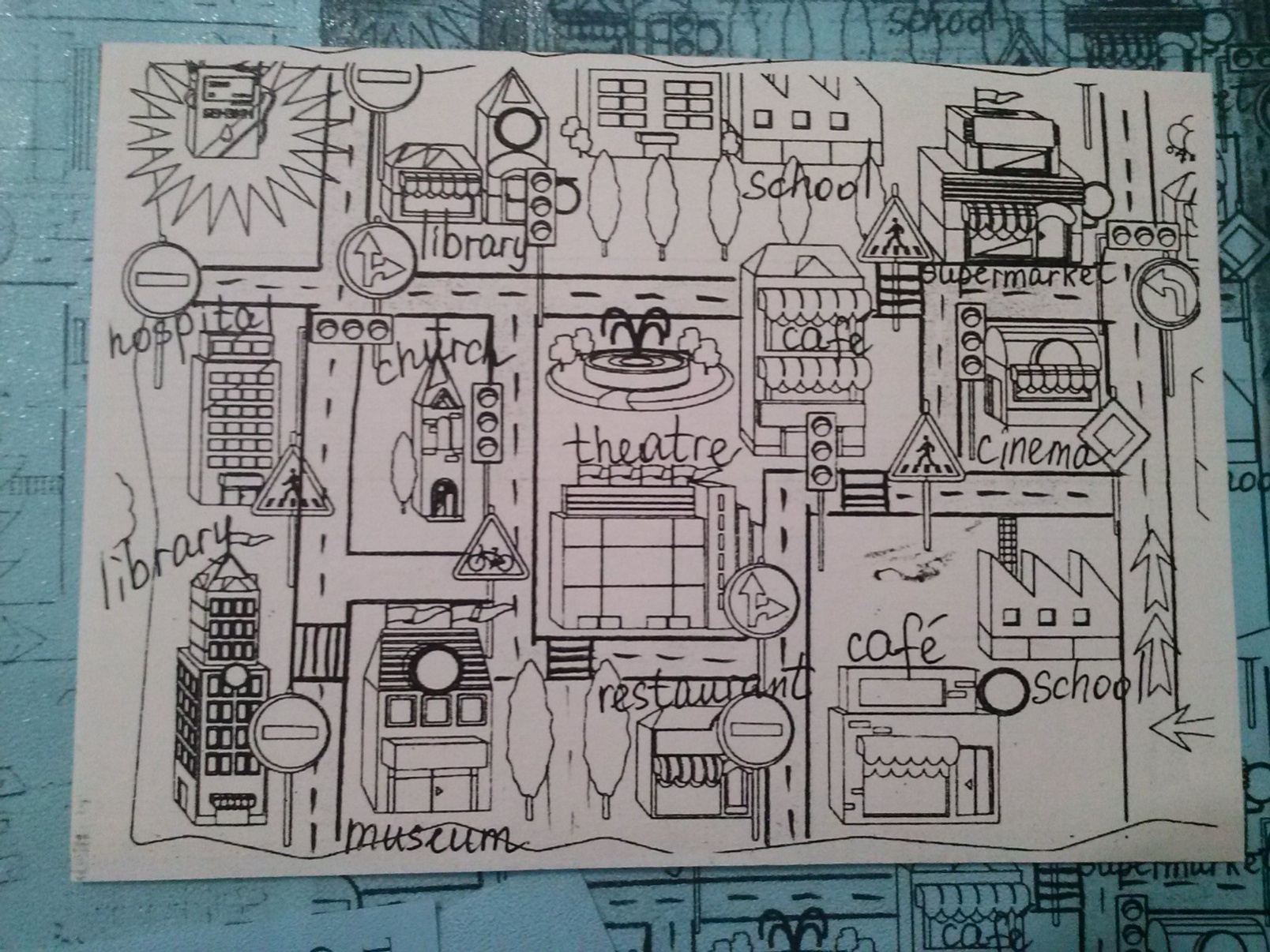 Приложение 5It isn’t far. Listen. Go straight on.Hello! Sure!Hello. Can you help me?And after that?Oh, I see. Thanks.You’re welcome. Buy!After that Hyde Park is on your left. It’s nest to the library.Ok. What’s then?Then, turn left and cross the road at the crossroads near the church.I’m looking for Hyde Park. Can you give me the directions?Планируемые результаты (ПР)Деятельность учителяДеятельность учащихсяI. Организационный момент I. Организационный момент I. Организационный момент Коммуникативные:   внимательно слушать, отвечать и реагировать на вопросы.Регулятивные: использовать речь для регуляции своего действия. Познавательные: находить нужную информациюПриветствует учащихся.Организует коллективную форму общения. Учащиеся приветствуют учителя в ответ, включаются в иноязычное общение, отвечают на вопрос учителя согласно коммуникативной задачеII. Актуализация знаний. II. Актуализация знаний. II. Актуализация знаний. Познавательные: вспоминают клише,употребляемые втеме. Осуществление актуализации,систематизацииполученных ранее знаний по теме.Регулятивные: предвосхищать результат; предвидеть возможности получения конкретного результата.Коммуникативные:воспринимают информацию на слух, используют при ответе начало предложенных фразОрганизует коллективную работу с использованием иллюстративно-наглядного метода обучения в устной форме. (слайд № 2)(На экране по очереди всплывают изображения городских объектов (cinema, café, library, hospital, supermarket, museum, police station, theatre, restaurant). Просит учащихся назвать, какие места есть в городе с использованием оборота there is/there are. Работают с доской (называют всплывающие объекты).III. Постановка цели и задач урока. ЦелеполаганиеIII. Постановка цели и задач урока. ЦелеполаганиеIII. Постановка цели и задач урока. ЦелеполаганиеПознавательные: вспомнить, что уже известно, что нужно повторить, сформулировать познавательную цель. Коммуникативные: умение слушать и понимать речь других, формулируютСобственное мнение и позицию.Регулятивные: удерживать цель деятельности до получения ее результата, планировать деятельность в соответствии с целевой установкой. Создает проблемную ситуацию (слайд №3). Спрашивает детей, как с ней справиться, что для этого нужно. Помогает детям сформулировать цель урока.Применяются устный и проблемно-поисковый методы обучения. Прием- обсуждение.Формы работы – парная, коллективная. (Представляет друга по переписке, рассказывает о его планах – он хочет посетить некоторые места, но не знает, как до них добраться. Спрашивает, смогут ли дети помочь другу, что для этого нужно повторить.)Формулируют цель урока и задачи. Дети сами говорят, что им нужно будет вспомнить, чтобы помочь другу (объекты, оборот thereis/are, клише, предлоги)IV. Первичное закрепление знаний в знакомой ситуации=речевая зарядкаПознавательные: поиск и выделение необходимой информации при аудировании и чтении текста.Коммуникативные: умение полностью понимать речь учителя, одноклассников; умение слушать собеседника, реагировать на вопросы учителя и одноклассников.Регулятивные: умение сосредоточиться на выполнении речевых действий; умение проявить настойчивость и усилие для достижения поставленной цели.4.1. Организует работу с объектами в городе и их определениями (слайд №4).         При работе применяются устный поисковый, иллюстративный методы при помощи тренировочных упражнений (прием). Парная  форма работы. 4.2. Организует работу на закрепление грамматического порядка слов в предложениях. Просит выстроить порядок слов в утвердительном, отрицательном и вопросительном предложениях, тем самым освежив грамматические навыки.Применяются наглядный, проблемно-поисковый методы. Задание выполняется в групповой форме c элементами индивидуальной формы.Ученики дают определения местам в городе, тем самым активизируя речевой аппаратВыстраиваются в правильном порядке у доскиV. Первичное закрепление знаний в измененной ситуацииV. Первичное закрепление знаний в измененной ситуацииV. Первичное закрепление знаний в измененной ситуацииПознавательные: выделение необходимой информации при аудировании и чтении текста на слайдеКоммуникативные: умение полностью понимать речь учителя, одноклассников, умение Регулятивные: умение действовать в соответствии с поставленной задачей, отслеживание понимания материала на повторение.5.1. Раздает детям карточки с клише-инструкциями (приложение №1), организует работу с ними.Наглядный и поисковый методы составляют основу этого этапа. Прием – сопоставление. Форма работы – индивидуальная. 5.2. Организует работу с картой города (приложение №4).Просит проанализировать карту, чтобы верно ответить на вопросы.(слайд №5 как демонстрация)Наглядный, поисковый методы применяются на данном этапе. Форма работы – парная. 5.3. Организует воспроизведение материала в форме песни-караоке5.4. Организует работу с картой на доске. Форма работы – индивидуальная. Дети сопоставляют варианты переводаОтвечают на вопросы по карте, анализируют, ищут, выбираютПоют песнюОписывают по очереди свое местоположениеVI. Проверка пониманияVI. Проверка пониманияVI. Проверка пониманияПознавательные: осознанное построение речевого высказывания в устной форме, мини-диалога, умение услышать запрашиваемую информацию, поиск и выделение необходимой информации из различных источников.Регулятивные: умение составлять план действий, предвосхищать результат, устанавливать соответствие полученного результата поставленной цели; умение сотрудничать сКоммуникативные: осуществлять взаимный контроль; строить понятные для партнера высказывания; умение сотрудничать с одноклассниками, осуществлять продуктивные взаимодействия 6.1. Организует работу с картой – аудирование. Описывает маршрут (от больницы  до театра, от школы до кино). (Слайды №6-9)Метод обучения – объяснительно-иллюстративный, практический. Прием – составление маршрута.Форма работы – парная.6.1.1. Организует выполнение практического задания на составление собственного маршрута (не длинного) в парах. 6.2.  Организует выполнение задания с использованием раздаточных материалов (приложение №2). Просит проанализировать усвоенные знания, придумать и продолжить реплики диалога. Методы обучения – проблемный, репродуктивный, частично-поисковый. Прием – составление диалога вопрос-ответ, беседа, обсуждение.Следуя инструкциям учителя, приходят к нужному объектуРаботают в парах, составляют маршруты под контролем учителяРасставляют реплики диалога в правильном порядке. При необходимости пользуются раздаточными материалами (приложение №2)VII. Творческое применение знаний в новой ситуации (проблемные задания)VII. Творческое применение знаний в новой ситуации (проблемные задания)VII. Творческое применение знаний в новой ситуации (проблемные задания)Регулятивные: умение составлять план действий в соответствии с поставленной задачей, осознание того, что уже освоено, определить последовательность действийПознавательные: умение структурировать и представлять информацию в нужной форме; применять полученные знания; по аналогии выполнять ранее выполняемое задание.Коммуникативные: проявлять активность во взаимодействии для решения коммуникативных и познавательных задач; воспроизводить полученную информацию; умение слышать и слушать собеседника.6.3. Организует выполнение финального задания (приложение №5) «Выстраивание маршрута от точки А до точки Б». Метод обучения – репродуктивный. Прием – составление диалога вопрос-ответ, беседа, обсуждение.Форма обучения – групповая. Составляют диалог VIII. Рефлексия. Подведение итогов урокаVIII. Рефлексия. Подведение итогов урокаVIII. Рефлексия. Подведение итогов урокаПознавательные: умение анализировать результаты собственной деятельности.Коммуникативные: высказывают собственное мнение, слушают друг друга. Регулятивные: осуществляют самоконтроль, самооценку действий в течение урока. Организует проведение рефлексии (слайд №10). Подводит результаты работы. Спрашивает, что повторили, что делали на уроке (слайд №11). Просит завершить предложения (слайд №12), дать оценку уроку (слайд №13).Восстанавливают ход своей деятельности на уроке. Выбирают окончание фразыVII. Домашнее заданиеРегулятивные: демонстрировать готовность выполнения задания, самооценка. Объясняет домашнее задание с использованием дифференцированного подхода (на основе выбранного цвета в зависимости от уровня закрепления материала).(Слайд №14)Самостоятельно определяют степеньсложностивыполнения заданияи необходимой помощи, записывают задание в дневник